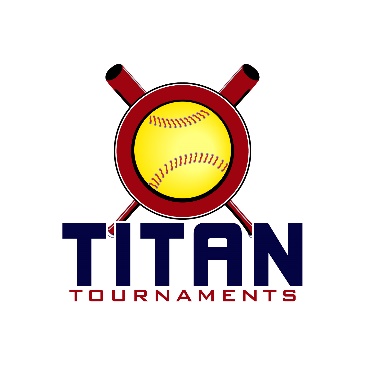 	Thanks for playing ball with Titan!	
Park Address:  Lamar Murphy Park – 180 I.W. Davis Rd, Jefferson, GADirector: Allen (770)-895-5094Format: 3 seeding games + single elimination bracket playRoster and Waiver Forms must be submitted to the onsite director upon arrival and birth certificates must be available on site in each head coach’s folder.Entry Fee - $355
Spectator Admission - $7 each
Sanction $35 if unpaid in 2021
Coaches – 3 Passes Per TeamPlease check out the How much does my team owe document.Run rule is 12 after 3, 10 after 4, 8 after 5. Games are 7 innings if time permits.Pitching rule overview – 1. The pitcher’s pivot foot shall maintain contact with the pitcher’s plate until the forward step. Note: a pitcher may take a step back with the non-pivot foot from the plate prior, during, or after the hands are brought together. 
2. Illegal Pitch – Is a ball on the batter. Note: Runners will not be advanced one base without liability to be put out.The on deck circle is on your dugout side. If you are uncomfortable with your player being that close to the batter, you may have them warm up further down the dugout, but they must remain on your dugout side.
Headfirst slides are allowed, faking a bunt and pulling back to swing is allowed.Runners must make an attempt to avoid contact, but do not have to slide.
Warm Up Pitches – 5 pitches between innings or 1 minute, whichever comes first.Coaches – one defensive coach is allowed to sit on a bucket or stand directly outside of the dugout for the purpose of calling pitches. Two offensive coaches are allowed, one at third base, one at first base.
Offensive: One offensive timeout is allowed per inning.
Defensive: Three defensive timeouts are allowed during a seven inning game. On the fourth and each additional defensive timeout, the pitcher must be removed from the pitching position for the duration of the game. In the event of extra innings, one defensive timeout per inning is allowed.
An ejection will result in removal from the current game, and an additional one game suspension. Flagrant violations are subject to further suspension at the discretion of the onsite director.*Park Opens at 6:45AM*
*Seeding Schedule*Seeding Games are 75 minutes finish the inning*Please be prepared to play at least 15 minutes prior to your team’s scheduled start times**Bracket Games Are 75 Minutes Finish The Inning*
*Please be prepared to play at least 15 minutes prior to your team’s scheduled start times*Platinum BracketGold Bracket*Bracket Games Are 75 Minutes Finish The Inning*
*Please be prepared to play at least 15 minutes prior to your team’s scheduled start times*Silver BracketBronze BracketCopper BracketTimeFieldGroupTeamScoreTeamSeeding GamesSeeding GamesSeeding GamesSeeding GamesSeeding GamesSeeding Games8:001TitanGA Classics Haynes6-11MV Lady Bears 20128:002TitanGBSA Lady Rays9-3TRIBE8:003TitanBuford 20122-9Poison Ivy8:004B/AAthletics Mercado 2K112-4Suwanee Fastpitch8:005B/AOhana Tigers 20120-135 Star Fastpitch 2011 Zorn9:251SpartanGA Lady Drive 201217-0Thunder 20129:252SpartanGA Power ’11 Odorica2-4GA Bolts Haney9:253SpartanAP Elite 2012 – Gill4-12GA Starz 10U9:254B/ABuford Fastpitch 20114-6Impact9:255B/AAtlanta Vipers ‘1110-0Team Bullpen 201110:501TitanGA Classics Haynes3-10TRIBE10:502TitanGBSA Lady Rays13-1Buford 201210:503TitanMV Lady Bears 20124-1Poison Ivy10:504B/AFrost Falcons 20110-8Suwanee Fastpitch10:505B/AImpact 2011 L/O11-15 Star Fastpitch 2011 Zorn12:151SpartanGA Lady Drive 20124-16GA Power ’11 Odorica12:152SpartanAP Elite 2012 – Gill17-0Thunder 201212:153SpartanGA Bolts Haney3-2GA Starz 10U12:154B/AAthletics Mercado 2K1114-1Ohana Tigers 201212:155B/ABuford Fastpitch 20116-7Team Bullpen 20111:401B/AFrost Falcons 20113-3Impact1:402B/AAtlanta Vipers ‘1114-05 Star Fastpitch 2011 Zorn1:403B/AImpact 2011 L/O3-2Buford Fastpitch 20111:404B/ASuwanee Fastpitch13-4Ohana Tigers 20121:405B/AAthletics Mercado 2K114-5Team Bullpen 20113:051TitanGA Classics Haynes14-3GBSA Lady Rays3:052TitanMV Lady Bears 20123-6Buford 20123:053TitanTRIBE10-4Poison Ivy3:054B/AFrost Falcons 20119-5Impact 2011 L/O3:055B/AAtlanta Vipers ‘1110-1Impact4:301SpartanGA Lady Drive 20126-7GA Starz 10U4:302SpartanAP Elite 2012 – Gill3-7GA Bolts Haney4:303SpartanThunder 20124-15GA Power ’11 OdoricaTimeFieldGame #TeamScoreTeam4:304Bracket Game 1B/A 4 Seed
Team Bullpen 20114-2B/A 5 Seed
Frost Falcons 20115:554Bracket Game 2B/A 2 Seed
Suwanee Fastpitch2-8B/A 3 Seed
Impact 2011 L/O7:204Bracket Game 3Winner of Game 1Team Bullpen 20110-13B/A 1 Seed
Atlanta Vipers ‘118:45
C-Ship4Bracket Game 4Winner of Game 2Impact 2011 L/O0-9Winner of Game 3Atlanta Vipers ‘11TimeFieldGame #TeamScoreTeam4:305Bracket Game 1B/A 9 Seed
Buford 20118-5B/A 10 Seed
Ohana Tigers5:555Bracket Game 2B/A 7 Seed
Athletics Mercado 2K113-2B/A 8 Seed
5 Star Fastpitch 2011 Zorn7:205Bracket Game 3Winner of Game 1Buford 20114-6B/A 6 Seed
Impact8:45
C-Ship5Bracket Game 4Winner of Game 2Athletics Mercado 2K110-12Winner of Game 3ImpactTimeFieldGame #TeamScoreTeam5:553Bracket Game 1Titan 1 Seed
MV Bears0-12Spartan 2 SeedGA Power 117:203Bracket Game 2Spartan 1 SeedGA Bolts Haney4-1Titan 2 Seed
GBSA Lady Rays8:45
C-Ship3Bracket Game 3Winner of Game 1GA Power 111-14Winner of Game 2GA Bolts HaneyTimeFieldGame #TeamScoreTeam5:552Bracket Game 1Titan 3 Seed
TRIBE6-9Spartan 4 SeedAP Elite 7:202Bracket Game 2Spartan 3 SeedGA Starz4-17Titan 4 Seed
Poison Ivy8:45
C-Ship2Bracket Game 3Winner of Game 1AP Elite 0-12Winner of Game 2Poison IvyTimeFieldGame #TeamScoreTeam5:551Bracket Game 1Titan 5 Seed
GA Classics Haynes16-3Spartan 6 SeedThunder 20127:201Bracket Game 2Spartan 5 SeedLady Drive12-3Titan 6 Seed
Buford 20128:45
C-Ship1Bracket Game 3Winner of Game 1GA Classics Haynes 7-3Winner of Game 2Lady Drive 